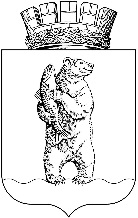 АдминистрациЯгородского округа АнадырьПОСТАНОВЛЕНИЕОт 23.04.2021						                                                    № 257Об утверждении административного регламента «Осуществление муниципального контроля за обеспечением сохранности автомобильных дорог местного значения в границах муниципального образования городского округа Анадырь»     В соответствии со статьей 16 Федерального закона от 06.10.2003 №131-ФЗ «Об общих принципах организации местного самоуправления в Российской Федерации», Федеральным законом от 08.11.2007 № 257-ФЗ «Об автомобильных дорогах и о дорожной деятельности в Российской Федерации и о внесении изменений в отдельные законодательные акты Российской Федерации», Федеральным законом от 26.12.2008 № 294-ФЗ «О защите прав юридических лиц и индивидуальных предпринимателей при осуществлении государственного контроля (надзора) и муниципального контроля», Постановлением Правительства Чукотского автономного округа от 24.03.2016 № 134 «Об утверждении Порядка разработки и утверждения административных регламентов осуществления муниципального контроля органами местного самоуправления муниципальных образований Чукотского автономного округа» и п. 5 части первой ст. 7 Устава городского округа Анадырь,ПОСТАНОВЛЯЮ:1. Утвердить административный регламент по предоставлению муниципальной функции «Осуществление муниципального контроля за обеспечением сохранности автомобильных дорог местного значения в границах муниципального образования городского округа Анадырь», согласно приложению.2. Признать утратившим силу: Постановления Администрации городского округа Анадырь от 26.12.2016 № 830 Административный регламент «Осуществление муниципального контроля за обеспечением сохранности автомобильных дорог местного значения в границах муниципального образования городского округа Анадырь»;Постановления Администрации городского округа Анадырь от 17.04.2018 № 274 «О внесении изменений в Постановление Администрации городского округа Анадырь от 26 декабря 2016 № 830».3. Опубликовать настоящее постановление в газете «Крайний Север», а так же разместить на официальном информационно-правовом ресурсе городского округа Анадырь - WWW.NOVOMARIINSK.RU.4. Настоящее постановление вступает в силу со дня его официального опубликования.5. Контроль за исполнением настоящего постановления возложить на начальника отдела муниципального контроля и анализа Администрации городского округа Анадырь Соколова О.И.Глава Администрации						                           Л.А. НиколаевРазослано: в дело – 1; прокур. – 1; отд. мун. контроль –1, Упр. пром. и СхП -1 /5(Разместить в приложении к газете К/С «Ведомость»)УТВЕРЖДЕНпостановлением Администрациигородского округа Анадырьот 23.04.2021 № 257Административный регламентпо осуществлению муниципального контроля за обеспечением сохранности автомобильных дорог местного значения в границах муниципального образования городской округ Анадырь  Общие положенияНастоящий административный регламент разработан в целях организации муниципального контроля за обеспечением сохранности автомобильных дорог местного значения в границах муниципального образования городского округа Анадырь и определяет сроки и последовательность действия (административных процедур) администрации городского округа Анадырь при проведении проверок соблюдения юридическими лицами, индивидуальными предпринимателями требований по обеспечению сохранности автомобильных дорог местного значения в границах муниципального образования (далее – требований по сохранности автомобильных дорог).Органом местного самоуправления, уполномоченным на осуществление муниципального контроля за обеспечением сохранности автомобильных дорог местного значения в границах городского округа Анадырь (далее – муниципальный контроль) является Администрация городского округа Анадырь (далее - администрация) и ответственные лица на основании распоряжения администрации города от 24.02.2016 № 36-рз.Организация муниципального контроля осуществляется в соответствии с Конституцией Российской Федерации, Федеральным законом от 08.11.2007 № 257-ФЗ «Об автомобильных дорогах и о дорожной деятельности в Российской Федерации и о внесении изменений в отдельные законодательные акты Российской Федерации», Федеральным законом от 06.10.2003 № 131-ФЗ «Об общих принципах организации местного самоуправления в Российской Федерации»; Федеральным законом от 26.12.2008 № 294-ФЗ «О защите прав юридических лиц и индивидуальных предпринимателей при осуществлении государственного контроля (надзора) и муниципального контроля», постановление администрации ГО Анадырь от 15.12.2015 № 686 «Об утверждении Порядка осуществления муниципального дорожного  контроля за обеспечением сохранности автомобильных дорог местного значения общего пользования в границах ГО Анадырь». Плата с юридических лиц, индивидуальных предпринимателей за проведение мероприятий по контролю не взимается.По вопросам осуществления муниципального контроля в орган муниципального контроля могут обращаться граждане Российской Федерации, иностранные граждане, лица без гражданства, юридические лица, индивидуальные предприниматели, органы государственной власти, органы местного самоуправления, средства массовой информации (далее – заявители).II. Требования к порядку осуществления муниципального контроля Информация об условиях и порядке проведения проверок предоставляется должностными лицами Администрации городского округа Анадырь любым лицам при непосредственном обращении в Администрацию городского округа Анадырь, расположенную по адресу: 680000, Чукотский АО г. Анадырь, ул. Рультытегина, д.1 График (режим) работы Администрации городского округа Анадырь: Понедельник - четверг	9.00 – 18.45 (перерыв с 13.00-14.30)Пятница - 9.00 – 17.30 (перерыв с 13.00-14.30)Суббота, воскресенье - выходные дниСправочные телефоны администрации: 8 (42722) 6-36-24Порядок информирования о проведении муниципального контроля включает в себя: - размещение данного Административного регламента на официальном сайте Администрации городского округа Анадырь; - по письменным обращениям, направленным в Администрацию городского округа Анадырь.Консультации о предоставлении Муниципальной функции можно получить в отделе муниципального контроля и анализа Администрации городского округа Анадырь, в рабочие дни: с 9.00 до 17.45 часов, перерыв с 13.00 до 14.30.При ответах на телефонные звонки и устные сообщения специалисты подробно и в вежливой (корректной) форме информируют обратившихся по интересующим их вопросам.При невозможности должностного лица, принявшего звонок, самостоятельно ответить на поставленные вопросы, телефонный звонок должен быть переадресован (переведен) на другое должностное лицо, или же обратившемуся заявителю должен быть сообщен телефонный номер, по которому можно получить необходимую информацию.При информировании в письменном виде ответ на обращение направляется заявителю в течение 30 дней со дня регистрации письменного обращения.Ответы на письменные обращения даются в простой, четкой и понятной форме и должны содержать:- ответы на поставленные вопросы;- должность, фамилию и инициалы лица, подписавшего ответ;- фамилию, инициалы, телефон исполнителя.III. Состав, последовательность и сроки выполнения административных процедур (действий), требования к порядку их выполнения, в т.ч. особенности выполнения административныхпроцедур (действий) в электронной форме.Администрация осуществляет муниципальный контроль посредством проведения плановых и внеплановых проверок. 1. Сроки проведения проверки.1.1. Срок проведения плановой проверки составляет не более чем пятнадцать рабочих дней со дня начала ее проведения. В отношении одного резидента Арктической зоны, являющегося субъектом малого предпринимательства, общий срок проведения плановых выездных проверок не может превышать сорок часов в год для малого предприятия и десять часов в год для микропредприятия. В случаях, связанных с необходимостью проведения сложных и (или) длительных специальных расследований и экспертиз, на основании мотивированных предложений должностных лиц органов государственного контроля (надзора) и органов муниципального контроля, проводящих проверку, срок проведения проверки продлевается, но не более чем на тридцать часов в отношении малых предприятий, не более чем на десять часов в отношении микропредприятий и не более чем на пятнадцать рабочих дней в отношении других резидентов Арктической зоны. Срок проведения плановой проверки в отношении резидента Арктической зоны может быть продлен по предложению резидента Арктической зоны, в отношении которого проводится данная проверка. Указанные положения не применяются в случаях, если для видов государственного контроля (надзора) и муниципального контроля, указанных в части 3.1 статьи 1 Федерального закона от 26 декабря 2008 года № 294-ФЗ «О защите прав юридических лиц и индивидуальных предпринимателей при осуществлении государственного контроля (надзора) и муниципального контроля», федеральными законами установлены специальные сроки проведения плановых проверок.2. Организация и проведение плановой проверки. 2.1. Предметом плановой проверки является соблюдение юридическим лицом, индивидуальным предпринимателем в процессе осуществления деятельности требований по сохранности автомобильных дорог.2.2. Плановые проверки проводятся не чаще чем один раз в три года, если иное не предусмотрено частями 9 и 9.3 Федерального закона от 26.12.2008 № 294-ФЗ «О защите прав юридических лиц и индивидуальных предпринимателей при осуществлении государственного контроля (надзора) и муниципального контроля».В отношении юридических лиц, индивидуальных предпринимателей, осуществляющих виды деятельности в сфере здравоохранения, сфере образования, в социальной сфере, в сфере теплоснабжения, в сфере электроэнергетики, в сфере энергосбережения и повышения энергетической эффективности, в области производства, использования и обращения драгоценных металлов и драгоценных камней, плановые проверки могут проводиться два и более раза в три года. Перечень таких видов деятельности и периодичность их плановых проверок устанавливаются Правительством Российской Федерации.2.3. В отношении одного субъекта малого предпринимательства общий срок проведения плановых выездных проверок не может превышать пятьдесят часов для малого предприятия и пятнадцать часов для микропредприятия в год Федеральный закон от 26.12.2008 № 294-ФЗ «О защите прав юридических лиц и индивидуальных предпринимателей при осуществлении государственного контроля (надзора) и муниципального контроля».2.4. В отношении одного резидента Арктической зоны, являющегося субъектом малого предпринимательства, общий срок проведения плановых выездных проверок не может превышать сорок часов в год для малого предприятия и десять часов в год для микропредприятия Федеральный закон от 13.07.2020 № 193-ФЗ «О государственной поддержке предпринимательской деятельности в Арктической зоне Российской Федерации».2.5. Срок проведения плановой проверки составляет не более чем пятнадцать рабочих дней с даты начала ее проведения. В отношении одного резидента территории опережающего социально-экономического развития, являющегося субъектом малого предпринимательства, общий срок проведения плановых выездных проверок не может превышать сорок часов для малого предприятия и десять часов для микропредприятия в год. В исключительных случаях, связанных с необходимостью проведения сложных и (или) длительных специальных расследований и экспертиз на основании мотивированных предложений должностных лиц органов государственного контроля (надзора) и органов муниципального контроля, проводящих проверку, срок проведения проверки продлевается, но не более чем на тридцать часов в отношении малых предприятий, не более чем на десять часов в отношении микропредприятий и не более чем на пятнадцать рабочих дней в отношении других резидентов территории опережающего социально-экономического развития Федеральный закон от 29.12.2014 № 473-ФЗ «О территориях опережающего социально-экономического развития в Российской Федерации». 2.6. Указанные положения не применяются в случаях, если для видов государственного контроля (надзора) и муниципального контроля, указанных в части 3.1 статьи 1 Федерального закона от 26 декабря 2008 года № 294-ФЗ «О защите прав юридических лиц и индивидуальных предпринимателей при осуществлении государственного контроля (надзора) и муниципального контроля», федеральными законами установлены специальные сроки проведения плановых проверок.2.7. При выявлении в ходе плановой проверки нарушений резидентом Арктической зоны законодательства Российской Федерации должностные лица органов государственного контроля (надзора) и органов муниципального контроля выдают резиденту Арктической зоны предписание об устранении нарушений. Копия предписания об устранении нарушений не позднее чем в течение трех рабочих дней со дня составления акта о результатах проведения плановой проверки вручается резиденту Арктической зоны или его представителю под расписку либо передается иным способом, подтверждающим факт и дату получения копии такого предписания резидентом Арктической зоны или его представителем. Если копию предписания об устранении нарушений не представляется возможным вручить резиденту Арктической зоны или его представителю указанными способами, она отправляется по почте заказным письмом и считается полученной по истечении шести дней со дня ее отправки.2.8. Плановые проверки проводятся на основании разрабатываемого администрацией в соответствии с ее полномочиями ежегодного плана.О проведении плановой проверки юридическое лицо, индивидуальный предприниматель уведомляются администрацией города не позднее чем в течение трех рабочих дней до начала ее проведения посредством направления копии приказа главы администрации, заместителя главы администрации о начале проведения плановой проверки заказным почтовым отправлением с уведомлением о вручении или иным доступным способом.Плановая проверка проводится в форме документарной проверки и (или) выездной проверки.При проведении документарной проверки администрация не вправе требовать у юридического лица, индивидуального предпринимателя сведения и документы, не относящиеся к предмету документарной проверки, а также сведения и документы, которые могут быть получены администрацией от органов государственного надзора, органов муниципального контроля. Предметом выездной проверки являются содержащиеся в документах юридического лица, индивидуального предпринимателя сведения, а также соответствие их работников, состояние используемых указанными лицами при осуществлении деятельности территорий, зданий, строений, сооружений, помещений, оборудования, подобных объектов, транспортных средств, производимые и реализуемые юридическим лицом, индивидуальным предпринимателем товары (выполняемая работа, предоставляемые услуги) и принимаемые ими меры по исполнению требований по сохранности автомобильных дорог.Выездная проверка (как плановая, так и внеплановая) проводится по месту нахождения юридического лица, месту осуществления деятельности индивидуального предпринимателя и (или) по месту фактического осуществления их деятельности.Выездная проверка начинается с предъявления служебного удостоверения должностными лицами администрации, обязательного ознакомления руководителя или иного должностного лица юридического лица, индивидуального предпринимателя, его уполномоченного представителя с приказом главы администрации,  заместителя главы администрации о назначении выездной проверки и с полномочиями проводящих выездную проверку лиц, а также с целями, задачами, основаниями проведения выездной проверки, видами и объемом мероприятий по контролю, составом экспертов, представителями экспертных организаций, привлекаемых к выездной проверке, со сроками и с условиями ее проведения.3. Организация и проведение внеплановой проверки3.1. Предметом внеплановой проверки является соблюдение юридическим лицом, индивидуальным предпринимателем в процессе осуществления деятельности требований по сохранности автомобильных дорог, выполнение предписаний администрации, проведение мероприятий по предотвращению причинения вреда жизни, здоровью граждан, вреда животным, растениям, окружающей среде, по обеспечению безопасности государства, по предупреждению возникновения чрезвычайных ситуаций природного и техногенного характера, по ликвидации последствий причинения такого вреда.3.2. Основанием для проведения внеплановой проверки является:1) истечение срока исполнения юридическим лицом, индивидуальным предпринимателем ранее выданного предписания об устранении выявленного нарушения обязательных требований и (или) требований, установленных муниципальными правовыми актами;1.1) поступление в орган государственного контроля (надзора), орган муниципального контроля заявления от юридического лица или индивидуального предпринимателя о предоставлении правового статуса, специального разрешения (лицензии) на право осуществления отдельных видов деятельности или разрешения (согласования) на осуществление иных юридически значимых действий, если проведение соответствующей внеплановой проверки юридического лица, индивидуального предпринимателя предусмотрено правилами предоставления правового статуса, специального разрешения (лицензии), выдачи разрешения (согласования);2) мотивированное представление должностного лица органа государственного контроля (надзора), органа муниципального контроля по результатам анализа результатов мероприятий по контролю без взаимодействия с юридическими лицами, индивидуальными предпринимателями, рассмотрения или предварительной проверки поступивших в органы государственного контроля (надзора), органы муниципального контроля обращений и заявлений граждан, в том числе индивидуальных предпринимателей, юридических лиц, информации от органов государственной власти, органов местного самоуправления, из средств массовой информации о следующих фактах:а) возникновение угрозы причинения вреда жизни, здоровью граждан, вреда животным, растениям, окружающей среде, объектам культурного наследия (памятникам истории и культуры) народов Российской Федерации, музейным предметам и музейным коллекциям, включенным в состав Музейного фонда Российской Федерации, особо ценным, в том числе уникальным, документам Архивного фонда Российской Федерации, документам, имеющим особое историческое, научное, культурное значение, входящим в состав национального библиотечного фонда, безопасности государства, а также угрозы чрезвычайных ситуаций природного и техногенного характера;б) причинение вреда жизни, здоровью граждан, вреда животным, растениям, окружающей среде, объектам культурного наследия (памятникам истории и культуры) народов Российской Федерации, музейным предметам и музейным коллекциям, включенным в состав Музейного фонда Российской Федерации, особо ценным, в том числе уникальным, документам Архивного фонда Российской Федерации, документам, имеющим особое историческое, научное, культурное значение, входящим в состав национального библиотечного фонда, безопасности государства, а также возникновение чрезвычайных ситуаций природного и техногенного характера;в) нарушение прав потребителей (в случае обращения в орган, осуществляющий федеральный государственный надзор в области защиты прав потребителей, граждан, права которых нарушены, при условии, что заявитель обращался за защитой (восстановлением) своих нарушенных прав к юридическому лицу, индивидуальному предпринимателю и такое обращение не было рассмотрено либо требования заявителя не были удовлетворены);2.1) выявление при проведении мероприятий без взаимодействия с юридическими лицами, индивидуальными предпринимателями при осуществлении видов государственного контроля (надзора), указанных в частях 1 и 2 статьи 8.1 Федерального закона от 26.12.2008 № 294-ФЗ, параметров деятельности юридического лица, индивидуального предпринимателя, соответствие которым или отклонение от которых согласно утвержденным органом государственного контроля (надзора) индикаторам риска является основанием для проведения внеплановой проверки, которое предусмотрено в положении о виде федерального государственного контроля (надзора);3) приказ (распоряжение) руководителя органа государственного контроля (надзора), изданный в соответствии с поручениями Президента Российской Федерации, Правительства Российской Федерации и на основании требования прокурора о проведении внеплановой проверки в рамках надзора за исполнением законов по поступившим в органы прокуратуры материалам и обращениям.3.3. Обращения и заявления, не позволяющие установить лицо, обратившееся в орган государственного контроля (надзора), орган муниципального контроля, а также обращения и заявления, не содержащие сведений о фактах, указанных в пункте 2 части 2 статьи 10 Федерального закона от 26.12.2008 № 294-ФЗ, не могут служить основанием для проведения внеплановой проверки. В случае, если изложенная в обращении или заявлении информация может в соответствии с пунктом 2 части 2 статьи 10 Федерального закона от 26.12.2008 № 294-ФЗ являться основанием для проведения внеплановой проверки, должностное лицо органа государственного контроля (надзора), органа муниципального контроля при наличии у него обоснованных сомнений в авторстве обращения или заявления обязано принять разумные меры к установлению обратившегося лица. Обращения и заявления, направленные заявителем в форме электронных документов, могут служить основанием для проведения внеплановой проверки только при условии, что они были направлены заявителем с использованием средств информационно-коммуникационных технологий, предусматривающих обязательную авторизацию заявителя в единой системе идентификации и аутентификации.1) при рассмотрении обращений и заявлений, информации о фактах, указанных в части 2 статьи 10 Федерального закона от 26.12.2008 № 294-ФЗ, должны учитываться результаты рассмотрения ранее поступивших подобных обращений и заявлений, информации, а также результаты ранее проведенных мероприятий по контролю в отношении соответствующих юридических лиц, индивидуальных предпринимателей.2) при отсутствии достоверной информации о лице, допустившем нарушение обязательных требований, достаточных данных о нарушении обязательных требований либо о фактах, указанных в части 2 статьи 10 Федерального закона от 26.12.2008 № 294-ФЗ, уполномоченными должностными лицами органа государственного контроля (надзора), органа муниципального контроля может быть проведена предварительная проверка поступившей информации. В ходе проведения предварительной проверки принимаются меры по запросу дополнительных сведений и материалов (в том числе в устном порядке) у лиц, направивших заявления и обращения, представивших информацию, проводится рассмотрение документов юридического лица, индивидуального предпринимателя, имеющихся в распоряжении органа государственного контроля (надзора), органа муниципального контроля, при необходимости проводятся мероприятия по контролю, осуществляемые без взаимодействия с юридическими лицами, индивидуальными предпринимателями и без возложения на указанных лиц обязанности по представлению информации и исполнению требований органов государственного контроля (надзора), органов муниципального контроля. В рамках предварительной проверки у юридического лица, индивидуального предпринимателя могут быть запрошены пояснения в отношении полученной информации, но представление таких пояснений и иных документов не является обязательным.3) при выявлении по результатам предварительной проверки лиц, допустивших нарушение обязательных требований, получении достаточных данных о нарушении обязательных требований либо о фактах, указанных в части 2 статьи 10 Федерального закона от 26.12.2008 № 294-ФЗ, уполномоченное должностное лицо органа государственного контроля (надзора) подготавливает мотивированное представление о назначении внеплановой проверки по основаниям, указанным в пункте 2 части 2 статьи 10 Федерального закона от 26.12.2008 № 294-ФЗ. По результатам предварительной проверки меры по привлечению юридического лица, индивидуального предпринимателя к ответственности не принимаются.4) по решению руководителя, заместителя руководителя органа государственного контроля (надзора), органа муниципального контроля предварительная проверка, внеплановая проверка прекращаются, если после начала соответствующей проверки выявлена анонимность обращения или заявления, явившихся поводом для ее организации, либо установлены заведомо недостоверные сведения, содержащиеся в обращении или заявлении.5) орган государственного контроля (надзора), орган муниципального контроля вправе обратиться в суд с иском о взыскании с гражданина, в том числе с юридического лица, индивидуального предпринимателя, расходов, понесенных органом государственного контроля (надзора), органом муниципального контроля в связи с рассмотрением поступивших заявлений, обращений указанных лиц, если в заявлениях, обращениях были указаны заведомо ложные сведения.6) органы государственного контроля (надзора) и органы муниципального контроля проводят внеплановую проверку резидента территории опережающего социально-экономического развития по истечении двух месяцев с даты выдачи предписания об устранении нарушений. В случае, если для устранения нарушений требуется более чем два месяца, внеплановая проверка проводится в сроки, определенные в предписании об устранении нарушений, но не позднее чем в течение шести месяцев с даты вынесения такого предписания.7) органы государственного контроля (надзора) и органы муниципального контроля вправе проводить внеплановую проверку резидента Арктической зоны по истечении двух месяцев со дня выдачи предписания об устранении нарушений. В случае, если резидентом Арктической зоны, в отношении которого было выдано указанное предписание, представлено уведомление об устранении нарушений, органы государственного контроля (надзора) и органы муниципального контроля вправе проводить внеплановую проверку ранее чем по истечении двух месяцев со дня выдачи предписания об устранении нарушений. В случае, если для устранения нарушений требуется более чем два месяца, внеплановая проверка проводится в сроки, определенные предписанием об устранении нарушений, но не позднее чем в течение шести месяцев со дня вынесения указанного предписания.3.4. Внеплановая проверка проводится в форме документарной проверки и (или) выездной проверки.3.5. Внеплановая выездная проверка юридических лиц, индивидуальных предпринимателей может быть проведена по основаниям, указанным в подпунктах «а» и «б» пункта 2, пункте 2.1 части 2 статьи 10 Федерального закона от 26.12.2008 № 294-ФЗ, органами государственного контроля (надзора), органами муниципального контроля после согласования с органом прокуратуры по месту осуществления деятельности таких юридических лиц, индивидуальных предпринимателей.В день подписания распоряжения или приказа руководителя, заместителя руководителя органа государственного контроля (надзора), органа муниципального контроля о проведении внеплановой выездной проверки юридического лица, индивидуального предпринимателя в целях согласования ее проведения орган государственного контроля (надзора), орган муниципального контроля представляют либо направляют заказным почтовым отправлением с уведомлением о вручении или в форме электронного документа, подписанного усиленной квалифицированной электронной подписью, в орган прокуратуры по месту осуществления деятельности юридического лица, индивидуального предпринимателя заявление о согласовании проведения внеплановой выездной проверки. К этому заявлению прилагаются копия распоряжения или приказа руководителя, заместителя руководителя органа государственного контроля (надзора), органа муниципального контроля о проведении внеплановой выездной проверки и документы, которые содержат сведения, послужившие основанием ее проведения.К этому заявлению прилагаются копия приказа главы администрации о проведении внеплановой выездной проверки и документы, которые содержат сведения, послужившие основанием ее проведения.Если основанием для проведения внеплановой выездной проверки является причинение вреда жизни, здоровью граждан, вреда животным, растениям, окружающей среде, объектам культурного наследия (памятникам истории и культуры) народов Российской Федерации,  безопасности государства, а также возникновение чрезвычайных ситуаций природного и техногенного характера, обнаружение нарушений требований по сохранности автомобильных дорог, в момент совершения таких нарушений в связи с необходимостью принятия неотложных мер администрация вправе приступить к проведению внеплановой выездной проверки незамедлительно с извещением органов прокуратуры о проведении мероприятий по контролю посредством направления документов, предусмотренных частями 6 и 7 статьи 10 Федерального закона, в орган прокуратуры в течение двадцати четырех часов. Решение прокурора или его заместителя о согласовании проведения внеплановой выездной проверки или об отказе в согласовании ее проведения может быть обжаловано вышестоящему прокурору или в суд.О проведении внеплановой выездной проверки, за исключением внеплановой выездной проверки, основания проведения которой указаны в пункте 2 части 2 статьи 10 Федерального закона, юридическое лицо, индивидуальный предприниматель уведомляются администрацией не менее чем за двадцать четыре часа до начала ее проведения любым доступным способом, в том числе посредством электронного документа, подписанного усиленной квалифицированной электронной подписью и направленного по адресу электронной почты юридического лица, индивидуального предпринимателя, если такой адрес содержится соответственно в едином государственном реестре юридических лиц, едином государственном реестре индивидуальных предпринимателей либо ранее был представлен юридическим лицом, индивидуальным предпринимателем в орган государственного контроля (надзора), орган муниципального контроля.3.6. Порядок согласования внеплановых проверок, а также порядок согласования оснований, заявленных органами государственного контроля (надзора) и органами муниципального контроля для их проведения, устанавливается уполномоченным федеральным органом. Срок проведения внеплановой проверки не может превышать пять рабочих дней. Указанные положения не применяются при проведении внеплановых проверок при осуществлении федерального государственного контроля за обеспечением защиты государственной тайны.4. Порядок организации проверки.4.1. Проверка проводится на основании приказа главы администрации, заместителя главы администрации, типовая форма которого установлена федеральным органом исполнительной власти, уполномоченным Правительством Российской Федерации. Проверка может проводиться только должностным лицом или должностными лицами, которые указаны в приказе главы администрации, заместителя главы администрации.4.2. В приказе главы администрации указываются:1) наименование органа государственного контроля (надзора) или органа муниципального контроля, а также вид (виды) государственного контроля (надзора), муниципального контроля;2) фамилии, имена, отчества, должности должностного лица или должностных лиц, уполномоченных на проведение проверки, а также привлекаемых к проведению проверки экспертов, представителей экспертных организаций;3) наименование юридического лица или фамилия, имя, отчество индивидуального предпринимателя, проверка которых проводится, места нахождения юридических лиц (их филиалов, представительств, обособленных структурных подразделений) или места фактического осуществления деятельности индивидуальными предпринимателями;4) цели, задачи, предмет проверки и срок ее проведения;5) правовые основания проведения проверки;5.1) подлежащие проверке обязательные требования и требования, установленные муниципальными правовыми актами, в том числе реквизиты проверочного листа (списка контрольных вопросов), если при проведении плановой проверки должен быть использован проверочный лист (список контрольных вопросов);6) сроки проведения и перечень мероприятий по контролю, необходимых для достижения целей и задач проведения проверки;7) перечень административных регламентов по осуществлению государственного контроля (надзора), осуществлению муниципального контроля;8) перечень документов, представление которых юридическим лицом, индивидуальным предпринимателем необходимо для достижения целей и задач проведения проверки;9) даты начала и окончания проведения проверки;10) иные сведения, если это предусмотрено типовой формой распоряжения или приказа руководителя, заместителя руководителя органа государственного контроля (надзора), органа муниципального контроля.11) подлежащие проверке обязательные требования и требования, установленные муниципальными правовыми актами, в том числе реквизиты проверочного листа (списка контрольных вопросов), если при проведении плановой проверки должен быть использован проверочный лист (список контрольных вопросов)4.3. Заверенная печатью копия приказа главы администрации вручается под роспись должностными лицами администрации, проводящими проверку, руководителю, иному должностному лицу или уполномоченному представителю юридического лица, индивидуальному предпринимателю, его уполномоченному представителю одновременно с предъявлением служебных удостоверений. По требованию подлежащих проверке лиц должностные лица администрации обязаны представить информацию об этих органах,  а также об экспертах, экспертных организациях в целях подтверждения своих полномочий.4.4. По просьбе руководителя, иного должностного лица или уполномоченного представителя юридического лица, индивидуального предпринимателя, его уполномоченного представителя должностные лица администрации обязаны ознакомить подлежащих проверке лиц с настоящим административным регламентом проведения мероприятий по контролю и порядком их проведения на объектах, используемых юридическим лицом, индивидуальным предпринимателем при осуществлении деятельности.4.5. При проведении проверки должностные лица администрации не вправе:1) проверять выполнение требований по сохранности автомобильных дорог, если такие требования не относятся к полномочиям администрации;2) осуществлять плановую или внеплановую выездную проверку в случае отсутствия при ее проведении руководителя, иного должностного лица или уполномоченного представителя юридического лица, индивидуального предпринимателя, его уполномоченного представителя, за исключением случая причинение вреда жизни, здоровью граждан, вреда животным, растениям, окружающей среде, безопасности государства, а также возникновение чрезвычайных ситуаций природного и техногенного характера;3) требовать представления документов, информации, образцов продукции, проб обследования объектов окружающей среды и объектов производственной среды, если они не являются объектами проверки или не относятся к предмету проверки, а также изымать оригиналы таких документов;4) отбирать образцы продукции, пробы обследования объектов окружающей среды и объектов производственной среды для проведения их исследований, испытаний, измерений без оформления протоколов об отборе указанных образцов, проб по установленной форме и в количестве, превышающем нормы, установленные национальными стандартами, правилами отбора образцов, проб и методами их исследований, испытаний, измерений, техническими регламентами или действующими до дня их вступления в силу иными нормативными техническими документами и правилами и методами исследований, испытаний, измерений;5) распространять информацию, полученную в результате проведения проверки и составляющую государственную, коммерческую, служебную, иную охраняемую законом тайну, за исключением случаев, предусмотренных законодательством Российской Федерации;6) превышать установленные сроки проведения проверки;7) осуществлять выдачу юридическим лицам, индивидуальным предпринимателям предписаний или предложений о проведении за их счет мероприятий по контролю;8) проверять выполнение обязательных требований и требований, установленных муниципальными правовыми актами, не опубликованными в установленном законодательством Российской Федерации порядке.5. По результатам проверки должностным лицом (должностными лицами) администрации, проводящими проверку, составляется акт по установленной форме в двух экземплярах, типовая форма которого установлена уполномоченным Правительством Российской Федерации федеральным органом исполнительной власти.5.1. В акте проверки указываются:1) дата, время и место составления акта проверки;2) наименование органа муниципального контроля;3) дата и номер приказа главы администрации4) фамилии, имена, отчества и должности должностного лица или должностных лиц, проводивших проверку;5) наименование проверяемого юридического лица или фамилия, имя и отчество индивидуального предпринимателя, а также фамилия, имя, отчество и должность руководителя, иного должностного лица или уполномоченного представителя юридического лица, уполномоченного представителя индивидуального предпринимателя, присутствовавших при проведении проверки;6) дата, время, продолжительность и место проведения проверки;7) сведения о результатах проверки, в том числе о выявленных нарушениях требований по сохранности автомобильных дорог, об их характере и о лицах, допустивших указанные нарушения;8) сведения об ознакомлении или отказе в ознакомлении с актом проверки руководителя, иного должностного лица или уполномоченного представителя юридического лица, индивидуального предпринимателя, его уполномоченного представителя, присутствовавших при проведении проверки, о наличии их подписей или об отказе от совершения подписи, а также сведения о внесении в журнал учета проверок записи о проведенной проверке либо о невозможности внесения такой записи в связи с отсутствием у юридического лица, индивидуального предпринимателя указанного журнала;9) подписи должностного лица или должностных лиц, проводивших проверку.5.2 Акт проверки оформляется непосредственно после ее завершения в двух экземплярах, к акту проверки прилагаются протоколы отбора образцов продукции, проб обследования объектов окружающей среды и объектов производственной среды, протоколы или заключения проведенных исследований, испытаний и экспертиз, объяснения работников юридического лица, работников индивидуального предпринимателя, на которых возлагается ответственность за нарушение обязательных требований или требований, установленных муниципальными правовыми актами, предписания об устранении выявленных нарушений и иные связанные с результатами проверки документы или их копии, один из которых с копиями приложений вручается руководителю, иному должностному лицу или уполномоченному представителю юридического лица, индивидуальному предпринимателю, его уполномоченному представителю под расписку об ознакомлении либо об отказе в ознакомлении с актом проверки. В случае, если для составления акта проверки необходимо получить заключения по результатам проведенных исследований, испытаний, специальных расследований, экспертиз, акт проверки составляется в срок, не превышающий трех рабочих дней после завершения мероприятий по контролю, и вручается руководителю, иному должностному лицу или уполномоченному представителю юридического лица, индивидуальному предпринимателю, его уполномоченному представителю под расписку либо направляется заказным почтовым отправлением с уведомлением о вручении и (или) в форме электронного документа, подписанного усиленной квалифицированной электронной подписью лица, составившего данный акт (при условии согласия проверяемого лица на осуществление взаимодействия в электронной форме в рамках государственного контроля (надзора) или муниципального контроля), способом, обеспечивающим подтверждение получения указанного документа. При этом уведомление о вручении и (или) иное подтверждение получения указанного документа приобщаются к экземпляру акта проверки, хранящемуся в деле органа государственного контроля (надзора) или органа муниципального контроля. 5.3. В случае, если для составления акта проверки необходимо получить заключения по результатам проведенных исследований, испытаний, специальных расследований, экспертиз, акт проверки составляется в срок, не превышающий трех рабочих дней после завершения мероприятий по контролю, и вручается руководителю, иному должностному лицу или уполномоченному представителю юридического лица, индивидуальному предпринимателю, его уполномоченному представителю под расписку либо направляется заказным почтовым отправлением с уведомлением о вручении, которое приобщается к экземпляру акта проверки, хранящемуся в деле  администрации.5.4. В случае, если для проведения внеплановой выездной проверки требуется согласование ее проведения с органом прокуратуры, копия акта проверки направляется в орган прокуратуры, которым принято решение о согласовании проведения проверки, в течение пяти рабочих дней со дня составления акта проверки.5.5. Должностными лицами администрации осуществляется запись о проведенной проверке в журнале учета проверок, содержащая сведения о наименовании органа муниципального контроля, датах начала и окончания проведения проверки, времени ее проведения, правовых основаниях, целях, задачах и предмете проверки, выявленных нарушениях и выданных предписаниях, а также указываются фамилии, имена, отчества и должности должностного лица или должностных лиц, проводящих проверку, его или их подписи.При отсутствии журнала учета проверок в акте проверки делается соответствующая запись.5.6. В случае выявления при проведении проверки нарушений юридическим лицом, индивидуальным предпринимателем требований по сохранности автомобильных дорог, должностные лица администрации, проводившие проверку, в пределах полномочий, предусмотренных законодательством Российской Федерации, обязаны:1) выдать предписание юридическому лицу, индивидуальному предпринимателю об устранении выявленных нарушений с указанием сроков их устранения и (или) о проведении мероприятий по предотвращению причинения вреда жизни, здоровью людей, вреда животным, растениям, окружающей среде, безопасности государства, имуществу физических и юридических лиц, государственному или муниципальному имуществу, предупреждению возникновения чрезвычайных ситуаций природного и техногенного характера, а также других мероприятий, предусмотренных федеральными законами;2) принять меры по контролю за устранением выявленных нарушений, их предупреждению, предотвращению возможного причинения вреда жизни, здоровью граждан, вреда животным, растениям, окружающей среде, обеспечению безопасности государства, предупреждению возникновения чрезвычайных ситуаций природного и техногенного характера, а также меры по привлечению лиц, допустивших выявленные нарушения, к ответственности.6. Должностные лица администрации при проведении проверки обязаны:1) своевременно и в полной мере исполнять предоставленные в соответствии с законодательством Российской Федерации полномочия по предупреждению, выявлению и пресечению нарушений требований по сохранности автомобильных дорог;2) соблюдать законодательство Российской Федерации, права и законные интересы юридического лица, индивидуального предпринимателя, проверка которых проводится;3) проводить проверку на основании приказа главы администрации, заместителя главы администрации о ее проведении в соответствии с ее назначением;4) проводить проверку только во время исполнения служебных обязанностей, выездную проверку только при предъявлении служебных удостоверений, копии приказа главы администрации, заместителя главы администрации и в случае, предусмотренном частью 5 статьи 10 Федерального закона, копии документа о согласовании проведения проверки;5) не препятствовать руководителю, иному должностному лицу или уполномоченному представителю юридического лица, индивидуальному предпринимателю, его уполномоченному представителю присутствовать при проведении проверки и давать разъяснения по вопросам, относящимся к предмету проверки;6) предоставлять руководителю, иному должностному лицу или уполномоченному представителю юридического лица, индивидуальному предпринимателю, его уполномоченному представителю, присутствующим при проведении проверки, информацию и документы, относящиеся к предмету проверки;7) знакомить руководителя, иное должностное лицо или уполномоченного представителя юридического лица, индивидуального предпринимателя, его уполномоченного представителя с документами и (или) информацией, полученными в рамках межведомственного информационного взаимодействия;8) учитывать при определении мер, принимаемых по фактам выявленных нарушений, соответствие указанных мер тяжести нарушений, их потенциальной опасности для жизни, здоровья людей, для животных, растений, окружающей среды, безопасности государства, для возникновения чрезвычайных ситуаций природного и техногенного характера, а также не допускать необоснованное ограничение прав и законных интересов граждан, в том числе индивидуальных предпринимателей, юридических лиц; 9) доказывать обоснованность своих действий при их обжаловании юридическими лицами, индивидуальными предпринимателями в порядке, установленном законодательством Российской Федерации;10) соблюдать сроки проведения проверки, установленные Федеральным законом;11) не требовать от юридического лица, индивидуального предпринимателя документы и иные сведения, представление которых не предусмотрено законодательством Российской Федерации;12) перед началом проведения выездной проверки по просьбе руководителя, иного должностного лица или уполномоченного представителя юридического лица, индивидуального предпринимателя, его уполномоченного представителя ознакомить их с положениями настоящего Регламента, в соответствии с которым проводится проверка;13) осуществлять запись о проведенной проверке в журнале учета проверок.IV. Порядок и формы контроля за осуществлениеммуниципального контроля. Администрация, должностные лица администрации в случае ненадлежащего исполнения соответственно функции, служебных обязанностей, совершения противоправных действий (бездействия) при проведении проверки несут ответственность в соответствии с законодательством Российской Федерации.Администрация осуществляет контроль за исполнением должностными лицами администрации служебных обязанностей, ведет учет случаев ненадлежащего исполнения должностными лицами служебных обязанностей, проводят соответствующие служебные расследования и принимает в соответствии с законодательством Российской Федерации меры в отношении таких должностных лиц. О мерах, принятых в отношении виновных в нарушении законодательства Российской Федерации должностных лиц, в течение десяти дней со дня принятия таких мер, администрация города обязана сообщить в письменной форме юридическому лицу, индивидуальному предпринимателю, права и (или) законные интересы которых нарушены.Результаты проверки, проведенной администрацией города с грубым нарушением установленных Федеральным законом требований к организации и проведению проверок, не могут являться доказательствами нарушения юридическим лицом, индивидуальным предпринимателем требований по сохранности автомобильных дорог, и подлежат отмене судом на основании заявления юридического лица, индивидуального предпринимателя.Юридические лица, индивидуальные предприниматели имеют право на возмещение вреда, причиненного неправомерными действиями при осуществлении муниципального контроля.Глава V.  Организация и проведение мероприятий по контролю без взаимодействия с юридическими лицами, индивидуальными предпринимателями.5.1. К мероприятиям по контролю, при проведении которых не требуется взаимодействие органа муниципального контроля с юридическими лицами и индивидуальными предпринимателями (далее - мероприятия по контролю без взаимодействия с юридическими лицами, индивидуальными предпринимателями), относятся:наблюдение за соблюдением обязательных требований при распространении рекламы;наблюдение за соблюдением обязательных требований при размещении информации в сети "Интернет” и средствах массовой информации;другие виды и формы мероприятий по контролю, установленные федеральными законами.5.2. Мероприятия по контролю без взаимодействия с юридическими лицами, индивидуальными предпринимателями проводятся уполномоченными должностными лицами органа муниципального контроля в пределах своей компетенции на основании заданий на проведение таких мероприятий, утверждаемых руководителем или заместителем руководителя органа муниципального контроля.5.3. В соответствии с федеральным законом, мероприятия по контролю без взаимодействия с юридическими лицами, индивидуальными предпринимателями могут осуществляться с привлечением органом муниципального контроля государственных или муниципальных учреждений, иных организаций.5.4. Порядок оформления и содержание заданий, указанных в пункте 6.3 настоящего приложения, и порядок оформления должностными лицами органа муниципального контроля результатов мероприятия по контролю без взаимодействия с юридическими лицами, индивидуальными предпринимателями, в том числе результатов плановых (рейдовых) осмотров, обследований, исследований, измерений, наблюдений, устанавливаются федеральными органами исполнительной власти, органами исполнительной власти субъектов Российской Федерации, осуществляющими нормативно-правовое регулирование в соответствующих сферах государственного контроля (надзора), а также уполномоченными органами местного самоуправления.5.5. В случае выявления при проведении мероприятий по контролю, указанных в пункте 6.1 настоящего положения, нарушений обязательных требований, требований, установленных муниципальными правовыми актами, должностные лица органа муниципального контроля принимают в пределах своей компетенции меры по пресечению таких нарушений, а также направляют в письменной форме руководителю или заместителю руководителя органа муниципального контроля мотивированное представление с информацией о выявленных нарушениях для принятия при необходимости решения о назначении внеплановой проверки юридического лица, индивидуального предпринимателя по основаниям, указанным в пункте 2 части 2 статьи 10 Федерального закона № 294- ФЗ.VI. Досудебный (внесудебный) порядок обжалования решений и действий (бездействия) органа, предоставляющего муниципальную функции, а также их должностных лиц, муниципальных служащих6.1. Действия (бездействие) должностных лиц Администрации городского округа Анадырь, решения, принятые ими в ходе исполнения настоящего Административного регламента, обжалуются в досудебном (внесудебном) и судебном порядке.	6.2. В досудебном (внесудебном) порядке могут обжаловаться действия (бездействие) и решения должностных лиц Администрации городского округа Анадырь.		6.3. Основанием для начала процедуры досудебного обжалования является поступление обращения с жалобой на действия (бездействие) и решения, осуществляемые (принятые) в ходе осуществления муниципальной функции на основании настоящего регламента (далее - жалоба).Заявитель может обратиться с жалобой, в том числе в следующих случаях:нарушение срока регистрации запроса о предоставлении муниципальной функции;нарушение срока предоставления муниципальной функции;требование у заявителя документов, не предусмотренных нормативными правовыми актами Российской Федерации, нормативными правовыми актами Чукотского автономного округа, правовыми актами городского округа Анадырь для предоставления муниципальной функции;отказ заявителю в приёме документов, предоставление которых предусмотрено нормативными правовыми актами Российской Федерации, нормативными правовыми актами Чукотского автономного округа, правовыми актами городского округа Анадырь для предоставления муниципальной функции;отказ в предоставлении муниципальной функции, если основания отказа не предусмотрены федеральными законами и принятыми в соответствии с ними иными нормативными правовыми актами Российской Федерации, законами и иными нормативными правовыми актами Чукотского автономного округа, правовыми актами городского округа Анадырь;затребование с заявителя при предоставлении муниципальной функции платы, не предусмотренной нормативными правовыми актами Российской Федерации, нормативными правовыми актами Чукотского автономного округа, правовыми актами городского округа Анадырь;отказ органа, предоставляющего муниципальную функцию, должностного лица органа, предоставляющего муниципальную функцию, в исправлении допущенных ими опечаток и ошибок в выданных в результате предоставления муниципальной функции документах либо нарушение установленного срока таких исправлений;нарушение срока или порядка выдачи документов по результатам предоставления муниципальной функции;приостановление предоставления муниципальной функции, если основания приостановления не предусмотрены федеральными законами и принятыми в соответствии с ними иными нормативными правовыми актами Российской Федерации, законами и иными нормативными правовыми актами Чукотского автономного округа, правовыми актами городского округа Анадырь.Жалоба подается в письменной форме на бумажном носителе, в электронной форме в орган, предоставляющий государственную функцию, либо орган, предоставляющий муниципальную функцию. Жалоба может быть направлена по почте, через многофункциональный центр, с использованием информационно телекоммуникационной сети «Интернет», официального сайта органа, предоставляющего муниципальную функцию, единого портала государственных и муниципальных услуг либо регионального портала государственных и муниципальных услуг, а также может быть принята при личном приеме заявителя.В жалобе указывается:наименование органа, предоставляющего муниципальную функцию, должностного лица органа, предоставляющего муниципальную функцию, либо муниципального служащего, решения и действия (бездействие) которых обжалуются;- фамилию, имя, отчество (последнее - при наличии), сведения о месте жительства заявителя - физического лица либо наименование, сведения о месте нахождения заявителя - юридического лица, а также номер (номера) контактного телефона, адрес (адреса) электронной почты (при наличии) и почтовый адрес, по которым должен быть направлен ответ заявителю;- сведения об обжалуемых решениях и действиях (бездействии) органа, предоставляющего муниципальную функцию должностного лица органа, предоставляющего муниципальную функцию, либо государственного или муниципального служащего;- доводы, на основании которых заявитель не согласен с решением и действием (бездействием) органа, предоставляющего государственную функцию, органа, предоставляющего муниципальную функцию, должностного лица органа, предоставляющего государственную функцию, или органа, предоставляющего муниципальную функцию, либо государственного или муниципального служащего. Заявителем могут быть представлены документы (при наличии), подтверждающие доводы заявителя, либо их копии.10) Требование у заявителя при предоставлении государственной или муниципальной функции документов или информации, отсутствие и (или) недостоверность которых не указывались при первоначальном отказе в приеме документов, необходимых для предоставления государственной или муниципальной функции, либо в предоставлении государственной или муниципальной функции, за исключением случаев, предусмотренных пунктом 4 части 1 статьи 7 настоящего Федерального закона. В указанном случае досудебное (внесудебное) обжалование заявителем решений и действий (бездействия) многофункционального центра, работника многофункционального центра возможно в случае, если на многофункциональный центр, решения и действия (бездействие) которого обжалуются, возложена функция по предоставлению соответствующих государственных или муниципальных функций в полном объеме в порядке, определенном частью 1.3 статьи 16 настоящего Федерального закона.	6.4. Срок рассмотрения жалобы не должен превышать 30 дней с момента ее регистрации.	6.5. По результатам рассмотрения жалобы принимается одно из следующих решений:жалоба удовлетворяется, в том числе в форме отмены принятого решения, исправления допущенных опечаток и ошибок в выданных в результате предоставления государственной или муниципальной функций документах, возврата заявителю денежных средств, взимание которых не предусмотрено нормативными правовыми актами Российской Федерации, нормативными правовыми актами субъектов Российской Федерации, муниципальными правовыми актами;в удовлетворении жалобы отказывается.Жалоба заявителя считается разрешенной, если рассмотрены все поставленные в ней вопросы, по указанным вопросам приняты необходимые меры и даны письменные ответы.Если в результате рассмотрения жалоба признана обоснованной, принимаются меры, направленные на восстановление или защиту нарушенных прав, свобод и законных интересов заявителей, а также принимается решение о привлечении должностного лица, специалиста, ответственного за действие (бездействие) и решения, осуществленные (принятые) в ходе предоставления муниципальной функции, повлекшие за собой жалобу обратившегося, к дисциплинарной ответственности в соответствии с законодательством Российской Федерации.	6.6. При получении жалобы, в которой содержатся нецензурные либо оскорбительные выражения, угрозы жизни, здоровью и имуществу должностного лица, а также членов его семьи, жалоба может быть оставлена без ответа по существу поставленных в ней вопросов.  6.7. Споры, связанные с действиями (бездействиями) должностных лиц и решениями Администрации городского округа Анадырь, осуществляемыми (принимаемыми) в ходе проведения проверок, разрешаются в судебном порядке в соответствии с законодательством Российской Федерации. Обжалование производится в сроки, по правилам подведомственности и подсудности, установленными процессуальным законодательством Российской Федерации.  6.8. В случае установления в ходе или по результатам рассмотрения жалобы признаков состава административного правонарушения или преступления должностное лицо, работник, наделенные полномочиями по рассмотрению жалоб, незамедлительно направляют имеющиеся материалы в органы прокуратуры.Подготовила:                                              О.И. Соколов                                                      Н.С. СапачА.А. Шеметова